Buffered Peptone WaterBuffered Peptone Water is a pre-enrichment medium for maximising the recovery of all species from foods prior to selective enrichment, isolation and identification. The composition and performance criteria of this medium comply with the recommendations of the International Standard Organisation ISO 6579-2002.Insterprep sterile granulated media is available in prefilled Stomacher® bags or prefilled sachets as per below table:The Insterprep® Stomacher® blender bag contains granulated Buffered Peptone Water media to which sterile de-ionised water and sample material is added. These bags come in TVC and pathogen test formats for 90ml & 10g and 225ml & 25g respectively.The Insterprep® Sachet contains either 5 g of granules to make up 225 ml or 75 g to make 3,375 ml.The dehydrated culture medium is irradiated sterile. Certificates of irradiation are available upon request.Mode of ActionThe broth is rich in nutrients and produces high resuscitation rates for sub lethally injured bacteria. The high buffering capacity of Buffered Peptone Water throughout the pre-enrichment period allows injured cells to repair and grow.Typical Composition* (g/L)Ingredients 	Grams/LitreEnzymatic digest of casein	10.000Sodium chloride 	5.000Disodium hydrogen phosphate.12H2O	9.000Potassium dihydrogen phosphate 	1.500Final pH (at 25°C) 	7.0±0.2 pH*Formula adjusted, standardized to suit performance parametersStorageProduct is light and temperature sensitive. Protect from freezing. Upon receipt store at 2-30 ºC away from direct light. Media should not be used if there are any signs of contamination, deterioration, discoloration, or if the expiration date has passed. Buffered Peptone Water should appear clear and colorless to straw in colour when reconstituted.The expiration date applies to the product in its intact packaging when stored as directed. Quality controlBuffered Peptone Water should appear clear and colorless to straw in colour.Organism	Inoculum (CFU)	Growth	RecoverySalmonella Enteritidis ATCC13076 	50-100 	luxuriant	>=50%Salmonella Typhi ATCC6539	50-100	luxuriant	>=50%Salmonella Typhimurium ATCC14028	50-100	luxuriant	>=50%Escherichia coli ATCC25922	50-100	fair-good	30-40%Pseudomonas aeruginosaATCC 27853	50-100	luxuriant	>=50%Ordering InformationReady to use for microbiological sample preparation, Insterprep® Buffered Peptone Water.Bag	Product Cat.	Pack size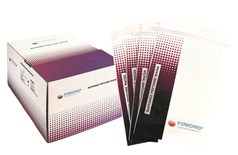 INS-2101-300NO	30 Sachets of 10 bags (90ml)INS-2101-60NO        6 Sachets of 10 bags (90ml)INS-2100-300NO      30 Sachets of 10 bags (225ml)INS-2100-60NO        6 Sachets of 10 bags (225ml)Sachet		Product Cat.	Pack size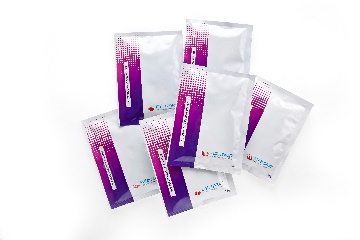 		INS-2200-100NO	225ml 100 sachets			INS-2300-250NO	3375ml 100 sachetsSeward LimitedTechnology CentreEasting CloseWorthingWest Sussex, BN14 8HQUnited KingdomPhone +44 (0)1903 524 600
Email   info@seward.co.ukSeward Laboratory Systems Inc. (USA)155 Keyland Court BohemiaNY 11716USAPhone    +1 631 337 1808Email      info@sewardusa.com                                            FermionX GmbHMünstertäler Straße 12EschbachDE-79427GermanyEmail   info@seward.co.ukProduct CodeDescriptionINS-2101-300NOBuffered Peptone Water (Bag, Granules for 90ml)30030 Sachets of 10 bagsINS-2101-60NOBuffered Peptone Water (Bag, Granules for 90ml)606 Sachets of 10 bagsINS-2100-300NOBuffered Peptone Water (Bag, Granules for 225ml)30030 Sachets of 10 bagsINS-2100-60NOBuffered Peptone Water (Bag, Granules for 225ml)606 Sachets of 10 bagsINS-2200-100NOBuffered Peptone Water (Sachet, Granules for 90ml)100INS-2300-250NOBuffered Peptone Water (Sachet, Granules for 3375ml)250